В соответствии с Федеральным законом от 26.12.2008 № 294-ФЗ «О защите прав юридических лиц и индивидуальных предпринимателей при осуществлении государственного контроля (надзора) и муниципального контроля», Земельным кодексом Российской Федерации, Федеральным законом от 06.10.2003 N 131-ФЗ «Об общих принципах организации местного самоуправления в Российской Федерации», Уставом муниципального образования Соль-Илецкий городской округ Оренбургской области принятым Решением Совета депутатов муниципального образования Соль-Илецкий городской округ от 11.12.2015 № 51, Постановлением администрации муниципального образования Соль-Илецкий городской округ от 18.01.2018 № 96-п «Об утверждении перечня видов муниципального контроля и органов местного самоуправления, уполномоченных на их осуществление», постановляю:1. Утвердить план проведения плановых проверок в отношении физических лиц на 2021 год в сфере муниципального контроля, согласно приложению к данному постановлению.2. Контроль за исполнением настоящего постановления возложить на первого заместителя главы администрации городского округа - заместителя главы администрации Соль-Илецкого городского округа, по строительству, транспорту, благоустройству и ЖКХ - А.Р. Хафизова.3. Постановление вступает в силу после его официального опубликования (обнародования).Глава муниципального образованияСоль-Илецкий городской округ                                                      А.А. КузьминРазослано: в Прокуратуру Соль-Илецкого района, организационный отдел, отдел муниципального контроля, юридический отдел.Приложение к постановлению администрации муниципального образованияСоль-Илецкий городской округ25.12.2020  №  4525-п	УТВЕРЖДЕН                                                      А.А. Кузьмин  (фамилия, инициалы и подпись руководителя)М.П.Ежегодный планпроведения плановых проверок в отношении физических лиц на 2021 годОтдел муниципального контроля администрации муниципального образования Соль-Илецкий городской округ(наименование органа государственного контроля (надзора), муниципального контроля) 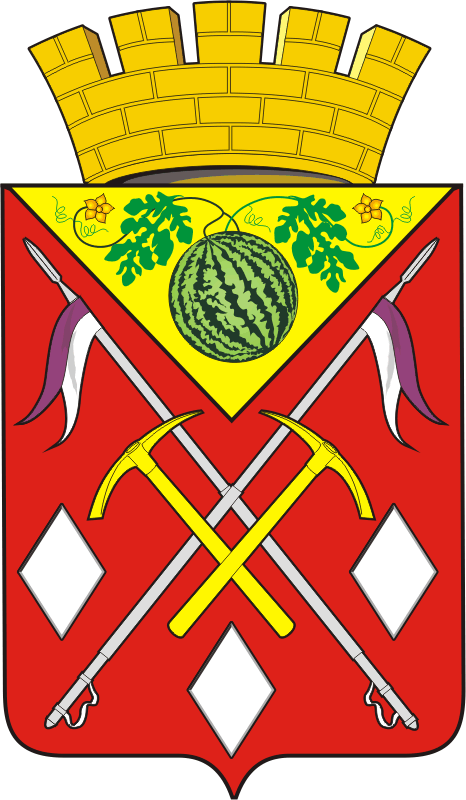 АДМИНИСТРАЦИЯМУНИЦИПАЛЬНОГООБРАЗОВАНИЯСОЛЬ-ИЛЕЦКИЙГОРОДСКОЙ ОКРУГОРЕНБУРГСКОЙ ОБЛАСТИПОСТАНОВЛЕНИЕ25.12.2020 № 4525-пОб утверждении ежегодного плана проведения плановых проверок в отношении физических лиц на 2021 год в сфере муниципального контроля от  20 г.№ п/пФ.И.О.  физического лица, деятельность которого подлежит проверкеМесто жительства физического лицаМесто фактического осуществления деятельности физическим лицомЦель проведения проверкиДата начала проведения проверкиРабочих днейФорма проведения проверки (документарная, выездная, документарная и выездная)Наименование органа государственного контроля (надзора), органа муниципального контроля, с которым проверка проводится совместно123456789156:47:0101035:58Оренбургская область, Соль-Илецкий район,                 г. Соль-Илецк, ул. Саратовская, дом 91Обеспечение соблюдения требований земельного законодательстваянварь10Выездная256:47:0101025:131Оренбургская область, Соль-Илецкий район,           г. Соль-Илецк,                ул. Чапаева, д. 12Обеспечение соблюдения требований земельного законодательстваянварь10Выездная356:47:0101066:47Оренбургская область, Соль-Илецкий район,              г. Соль-Илецк, ул. Комсомольская, 50Обеспечение соблюдения требований земельного законодательстваянварь10Выездная456:47:0101070:67Оренбургская область, Соль-Илецкий район,           г. Соль-Илецк,                ул. Челкарская, д. 14Обеспечение соблюдения требований земельного законодательстваянварь10Выездная556:47:0101023:147Оренбургская область, Соль-Илецкий район,           г. Соль-Илецк,                ул. Лермонтова, д. 1/2Обеспечение соблюдения требований земельного законодательстваянварь10Выездная656:47:0101073:131Оренбургская область, Соль-Илецкий район,           г. Соль-Илецк,                ул. Акбулакская, дом 13Обеспечение соблюдения требований земельного законодательствафевраль10Выездная756:47:0101053:43Оренбургская область, Соль-Илецкий район,           г. Соль-Илецк,                ул. Красноармейская, д. 8Обеспечение соблюдения требований земельного законодательстваФ евраль10Выездная8Оренбургская область, Соль-Илецкий район,               г. Соль-Илецк, ул. Оренбургская, 2Обеспечение соблюдения требований земельного законодательствафевраль10Выездная956:47:0101011:280 Оренбургская область, Соль-Илецкий район,                г. Соль-Илецк, ул. Промышленная, 5 ЕОбеспечение соблюдения требований земельного законодательствафевраль10Выездная1056:47:0101078:36Оренбургская область, Соль-Илецкий район,                г. Соль-Илецк, ул. Крюковская, 31Обеспечение соблюдения требований земельного законодательствафевраль10Выездная1156:47:0101028:369Оренбургская область, Соль-Илецкий район,              г. Соль-Илецк, пер. Светлый, дом № 6Обеспечение соблюдения требований земельного законодательствафевраль10Выездная1256:47:0101021:159Оренбургская область, Соль-Илецкий район,              г. Соль-Илецк, ул. Пчельник, дом № 93Обеспечение соблюдения требований земельного законодательствафевраль10Выездная1356:47:0101067:35Оренбургская область, Соль-Илецкий район,           г. Соль-Илецк,                ул. Восточная, д. 35Обеспечение соблюдения требований земельного законодательствамарт10Выездная1456:47:0101003:112Оренбургская область, Соль-Илецкий район,           г. Соль-Илецк,                ул. 1-я Линейная, 11Обеспечение соблюдения требований земельного законодательствамарт10Выездная1556:47:0101062:166Оренбургская область, Соль-Илецкий район,           г. Соль-Илецк,                ул. Восточная, д. 8Обеспечение соблюдения требований земельного законодательствамарт10Выездная1656:47:0101062:98Оренбургская область, Соль-Илецкий район,           г. Соль-Илецк,                ул. Восточная, д. 32Обеспечение соблюдения требований земельного законодательствамарт10Выездная1756:47:0101062:4Оренбургская область, Соль-Илецкий район,           г. Соль-Илецк,                ул. Восточная, д. 25Обеспечение соблюдения требований земельного законодательствамарт10Выездная1856:47:0101062:18Оренбургская область, Соль-Илецкий район,           г. Соль-Илецк,                ул. Разина, д. 77/1Обеспечение соблюдения требований земельного законодательствамарт10Выездная1956:47:0101057:23Оренбургская область, Соль-Илецкий район,           г. Соль-Илецк,                пер. Мельничный, дом 5Обеспечение соблюдения требований земельного законодательствамарт10Выездная2056:47:0101077:71Оренбургская область, Соль-Илецкий район,              г. Соль-Илецк, ул. Крюковская, дом № 4Обеспечение соблюдения требований земельного законодательствамарт10Выездная2156:47:0101017:24обл. Оренбургская, р-н Соль-Илецкий, г. Соль-Илецк, ул. Пчельник, дом 171Обеспечение соблюдения требований земельного законодательствамарт10Выездная2256:47:0101080:20Оренбургская область, Соль-Илецкий район,              г. Соль-Илецк, ул. Крюковская, дом № 89Обеспечение соблюдения требований земельного законодательстваапрель10Выездная2356:47:0101017:74Оренбургская область, Соль-Илецкий район,           г. Соль-Илецк,                ул. Пчельник, д. 177Обеспечение соблюдения требований земельного законодательстваапрель10Выездная2456:47:0101021:109 обл. Оренбургская, р-н Соль-Илецкий, г. Соль-Илецк, ул. Пчельник, дом 113Обеспечение соблюдения требований земельного законодательстваапрель10Выездная2556:47:0101021:16Оренбургская область, Соль-Илецкий район,           г. Соль-Илецк,                ул. Пчельник, д. 63Обеспечение соблюдения требований земельного законодательстваапрель10Выездная2656:47:0101014:74Оренбургская область, Соль-Илецкий район,           г. Соль-Илецк,                ул. Пчельник, д. 297Обеспечение соблюдения требований земельного законодательстваапрель10Выездная2756:47:0101014:151Оренбургская область, Соль-Илецкий район,           г. Соль-Илецк,                ул. Пчельник, д. 305Обеспечение соблюдения требований земельного законодательстваапрель10Выездная2856:47:0101014:129Оренбургская область, Соль-Илецкий район,           г. Соль-Илецк,                ул. Пчельник, д. 303Обеспечение соблюдения требований земельного законодательстваапрель10Выездная2956:47:0101014:76Оренбургская область, Соль-Илецкий район,           г. Соль-Илецк,                ул. Пчельник, д. 301Обеспечение соблюдения требований земельного законодательстваапрель10Выездная3056:47:0101014:128Оренбургская область, Соль-Илецкий район,           г. Соль-Илецк,                ул. Пчельник, д. 295Обеспечение соблюдения требований земельного законодательстваапрель10Выездная3156:47:0101014:127Оренбургская область, Соль-Илецкий район,           г. Соль-Илецк,                ул. Пчельник, д. 291Обеспечение соблюдения требований земельного законодательстваапрель10Выездная3256:47:0101014:72Оренбургская область, Соль-Илецкий район,           г. Соль-Илецк,                ул. Пчельник, д. 289Обеспечение соблюдения требований земельного законодательстваапрель10Выездная3356:47:0101014:162Оренбургская область, Соль-Илецкий район,           г. Соль-Илецк,                ул. Пчельник, д. 287Обеспечение соблюдения требований земельного законодательстваапрель10Выездная3456:47:0101017:132Оренбургская область, Соль-Илецкий район,           г. Соль-Илецк,                ул. Пчельник, д. 253Обеспечение соблюдения требований земельного законодательстваапрель10Выездная3556:47:0101021:27Оренбургская область, Соль-Илецкий район,           г. Соль-Илецк,                ул. Пчельник, д. 123Обеспечение соблюдения требований земельного законодательстваапрель10Выездная3656:47:0101021:24Оренбургская область, Соль-Илецкий район,           г. Соль-Илецк,                ул. Пчельник, д. 117Обеспечение соблюдения требований земельного законодательствамай10Выездная3756:47:0101021:23Оренбургская область, Соль-Илецкий район,           г. Соль-Илецк,                ул. Пчельник, д. 109Обеспечение соблюдения требований земельного законодательствамай10Выездная3856:47:0101021:22Оренбургская область, Соль-Илецкий район,           г. Соль-Илецк,                ул. Пчельник, д. 107Обеспечение соблюдения требований земельного законодательствамай10Выездная3956:47:0101021:2Оренбургская область, Соль-Илецкий район,           г. Соль-Илецк,                ул. Пчельник, д. 111Обеспечение соблюдения требований земельного законодательствамай10Выездная4056:47:0101078:83Оренбургская область, Соль-Илецкий район,           г. Соль-Илецк,                ул. Просвещенская, д.3 Обеспечение соблюдения требований земельного законодательствамай10Выездная4156:47:0101037:60Оренбургская область, Соль-Илецкий район,           г. Соль-Илецк,                ул. Герасимовская, д. 45Обеспечение соблюдения требований земельного законодательствамай10Выездная4256:47:0101021:9Оренбургская область, Соль-Илецкий район,           г. Соль-Илецк,                ул. Пчельник, д. 67Обеспечение соблюдения требований земельного законодательствамай10Выездная4356:47:0101021:75Оренбургская область, Соль-Илецкий район,           г. Соль-Илецк,                ул. Пчельник, д. 57Обеспечение соблюдения требований земельного законодательствамай10Выездная4456:29:0703001:9Оренбургская область, Соль-Илецкий район,            с. Кумакское, в восточной части кадастрового квартала 56:29:0000000Обеспечение соблюдения требований земельного законодательствамай10Выездная4556:47:051002:35Оренбургская область, Соль-Илецкий район, г. Соль-Илецк, в северной части кадастрового квартала 56:47:0501002Обеспечение соблюдения требований земельного законодательствамай10Выездная4656:47:0101031:141Оренбургская область, Соль-Илецкий район,           г. Соль-Илецк,                ул. Илецкая, д. 116Обеспечение соблюдения требований земельного законодательстваиюнь10Выездная4756:47:0101021:30Оренбургская область, Соль-Илецкий район,           г. Соль-Илецк,                ул. Пчельник, д. 129Обеспечение соблюдения требований земельного законодательстваиюнь10Выездная4856:47:0101021:28Оренбургская область, Соль-Илецкий район,           г. Соль-Илецк,                ул. Пчельник, д. 125Обеспечение соблюдения требований земельного законодательстваиюнь10Выездная4956:47:0101021:35Оренбургская область, Соль-Илецкий район,           г. Соль-Илецк,                ул. Пчельник, д. 141Обеспечение соблюдения требований земельного законодательстваиюнь10Выездная5056:47:0101021:111Оренбургская область, Соль-Илецкий район,           г. Соль-Илецк,                ул. Пчельник, д. 133Обеспечение соблюдения требований земельного законодательстваиюнь10Выездная5156:47:0101021:46Оренбургская область, Соль-Илецкий район,           г. Соль-Илецк,                ул. Пчельник, д. 25Обеспечение соблюдения требований земельного законодательстваиюнь10Выездная5256:47:0101017:147Оренбургская область, Соль-Илецкий район,           г. Соль-Илецк,                ул. Пчельник, д. 193Обеспечение соблюдения требований земельного законодательстваиюнь10Выездная5356:47:0101017:131Оренбургская область, Соль-Илецкий район,           г. Соль-Илецк,                ул. Пчельник, д. 249Обеспечение соблюдения требований земельного законодательстваиюнь10Выездная5456:29:2008024:11Оренбургская область, Соль-Илецкий район, в северо-западной части кадастрового квартала 56:29:2008024Обеспечение соблюдения требований земельного законодательстваиюнь10Выездная5556:29:0413030:36Оренбургская область, Соль-Илецкий район, в западной части кадастрового квартала 56:29:0413030Обеспечение соблюдения требований земельного законодательстваиюнь10Выездная5656:29:0414019:7Оренбургская область, Соль-Илецкий район, в северо-западной  части кадастрового квартала 56:29:0414019Обеспечение соблюдения требований земельного законодательстваиюнь10 Выездная5756:29:0414019:10Оренбургская область, Соль-Илецкий район, в северо-западной  части кадастрового квартала 56:29:0414019Обеспечение соблюдения требований земельного законодательстваиюнь10Выездная58Оренбургская область, Соль-Илецкий район,            г. Соль-Илецк, ул. Крюковская, 54Обеспечение соблюдения требований земельного законодательстваиюль10Выездная59Оренбургская область, Соль-Илецкий район,              г. Соль-Илецк, ул. Садовая, 57Обеспечение соблюдения требований земельного законодательстваиюль10Выездная60Оренбургская область, Соль-Илецкий район,           г. Соль-Илецк,                ул. Цвиллинга, д. 27Обеспечение соблюдения требований земельного законодательстваиюль10Выездная61Оренбургская область, г. Соль-Илецк ул. Уральская, дом № 58Обеспечение соблюдения требований земельного законодательстваиюль10Выездная6256:47:0101017:146Оренбургская область, Соль-Илецкий район,           г. Соль-Илецк,                ул. Пчельник, д. 189Обеспечение соблюдения требований земельного законодательстваиюль10Выездная6356:47:0101017:141Оренбургская область, Соль-Илецкий район,           г. Соль-Илецк,                ул. Пчельник, д. 147Обеспечение соблюдения требований земельного законодательстваиюль10Выездная6456:47:0101021:116Оренбургская область, Соль-Илецкий район,           г. Соль-Илецк,                ул. Пчельник, д. 145Обеспечение соблюдения требований земельного законодательстваиюль10Выездная6556:47:0101021:139Оренбургская область, Соль-Илецкий район,           г. Соль-Илецк,                ул. Пчельник, д. 65Обеспечение соблюдения требований земельного законодательстваиюль10Выездная6656:47:0501002:32Оренбургская область, Соль-Илецкий район, в восточной части кадастрового квартала 56:47:0501002Обеспечение соблюдения требований земельного законодательстваиюль10Выездная67Оренбургская область, Соль-Илецкий район, в юго-восточной части кадастрового квартала 56:29:0306019Обеспечение соблюдения требований земельного законодательстваиюль10Выездная68Оренбургская область, Соль-Илецкий район, Саратовский сельсовет, СПК (колхоз) «Саратовский» в центральной части кадастрового квартала 56:29:1608011Обеспечение соблюдения требований земельного законодательстваиюль10Выездная6956:29:1903018620Оренбургская область, Соль-Илецкий район, в западной части кадастрового квартала 56:29:1903018Обеспечение соблюдения требований земельного законодательстваиюль10Выездная70Оренбургская область, Соль-Илецкий район,            г. Соль-Илецк, ул. Советская, 15Обеспечение соблюдения требований земельного законодательстваавгуст10Выездная71Оренбургская область, Соль-Илецкий район,            г. Соль-Илецк, ул. Советская, 13/1Обеспечение соблюдения требований земельного законодательстваавгуст10Выездная72Оренбургская область, Соль-Илецкий район,               г. Соль-Илецк, ул. Садовая, 42Обеспечение соблюдения требований земельного законодательстваавгуст10Выездная73Оренбургская область, Соль-Илецкий район,              г. Соль-Илецк, ул. Ивановская, 66 аОбеспечение соблюдения требований земельного законодательстваавгуст10Выездная7456:47:0101017:106Оренбургская область, Соль-Илецкий район,           г. Соль-Илецк,                ул. Пчельник, д. 219Обеспечение соблюдения требований земельного законодательстваавгуст10Выездная7556:47:0101003:110Оренбургская область, Соль-Илецкий район,           г. Соль-Илецк,                ул. Зеленый Клин, дом 1/1Обеспечение соблюдения требований земельного законодательстваавгуст10Выездная7656:47:0101017:85Оренбургская область, Соль-Илецкий район,           г. Соль-Илецк,                ул. Пчельник, д. 197Обеспечение соблюдения требований земельного законодательстваавгуст10Выездная7756:47:0101010:206Оренбургская область, Соль-Илецкий район,           г. Соль-Илецк,                ул. Гонтаренко,  дом 27Обеспечение соблюдения требований земельного законодательстваавгуст10Выездная7856:47:0101010:138Оренбургская область, Соль-Илецкий район,           г. Соль-Илецк,                ул. Промышленная,  дом 8Обеспечение соблюдения требований земельного законодательстваавгуст10Выездная7956:47:0101071:100обл. Оренбургская, р-н Соль-Илецкий, г. Соль-Илецк, ул. Челкарская, дом 38Обеспечение соблюдения требований земельного законодательстваавгуст10Выездная8056:47:0101010:139Оренбургская область, Соль-Илецкий район,           г. Соль-Илецк,                ул. Промышленная,  дом 20Обеспечение соблюдения требований земельного законодательствасентябрь10Выездная8156:47:0101010:911Оренбургская область, Соль-Илецкий район,           г. Соль-Илецк,                ул. Гонтаренко,  дом 30Обеспечение соблюдения требований земельного законодательствасентябрь10Выездная8256:47:0101010:230Оренбургская область, Соль-Илецкий район,           г. Соль-Илецк,                ул. Гонтаренко,  дом 32Обеспечение соблюдения требований земельного законодательствасентябрь10Выездная8356:47:0101010:276Оренбургская область, Соль-Илецкий район,           г. Соль-Илецк,                ул. Гонтаренко,  дом 34Обеспечение соблюдения требований земельного законодательствасентябрь10Выездная8456:47:0101012:186Оренбургская область, Соль-Илецкий район,           г. Соль-Илецк,                пер. Майский, д. 3Обеспечение соблюдения требований земельного законодательствасентябрь10Выездная8556:47:0101018:116Оренбургская область, Соль-Илецкий район,           г. Соль-Илецк,                ул. Пригородная, д. 78Обеспечение соблюдения требований земельного законодательствасентябрь10Выездная8656:47:0101010:121Оренбургская область, Соль-Илецкий район,           г. Соль-Илецк,                ул. Заводская, д.11, кв. 1Обеспечение соблюдения требований земельного законодательствасентябрь10Выездная8756:47:0101010:120Оренбургская область, Соль-Илецкий район,           г. Соль-Илецк,                ул. Заводская, д.1а, кв. 1Обеспечение соблюдения требований земельного законодательствасентябрь10Выездная8856:47:0101010:411Оренбургская область, Соль-Илецкий район,           г. Соль-Илецк,                ул. Заводская, д.3Обеспечение соблюдения требований земельного законодательствасентябрь10Выездная8956:47:0101008:95Оренбургская область, Соль-Илецкий район,           г. Соль-Илецк,                ул. Заводская, д.38, кв. 3Обеспечение соблюдения требований земельного законодательствасентябрь10Выездная9056:47:0101010:372Оренбургская область, Соль-Илецкий район,           г. Соль-Илецк,                ул. Заводская, дом 43/1Обеспечение соблюдения требований земельного законодательствасентябрь10Выездная9156:47:0101001:328Оренбургская область, Соль-Илецкий район,           г. Соль-Илецк,                ул. Заречная, д. 14Обеспечение соблюдения требований земельного законодательстваоктябрь10Выездная9256:47:0101033:101обл. Оренбургская, р-н Соль-Илецкий, г. Соль-Илецк, ул. Чапаева, дом 15Обеспечение соблюдения требований земельного законодательстваоктябрь10Выездная9356:47:0101008:103Оренбургская область, Соль-Илецкий район,           г. Соль-Илецк,                ул. Луговая, д. 10, кв. 1Обеспечение соблюдения требований земельного законодательстваоктябрь10Выездная9456:47:0101008:104Оренбургская область, Соль-Илецкий район,           г. Соль-Илецк,                ул. Луговая, д. 10, кв. 2Обеспечение соблюдения требований земельного законодательстваоктябрь10Выездная9556:47:0101008:104Оренбургская область, Соль-Илецкий район,           г. Соль-Илецк,                 ул. Луговая, дом № 12, квартира 2Обеспечение соблюдения требований земельного законодательстваоктябрь10Выездная9656:47:0101007:111Оренбургская обл, р-н Соль-Илецкий, г. Соль-Илецк, ул. Первомайская, 1 "А" кв. 1Обеспечение соблюдения требований земельного законодательстваоктябрь10Выездная9756:47:0101007:170Оренбургская область, Соль-Илецкий район, г. Соль-Илецк, ул. Первомайская, 4Обеспечение соблюдения требований земельного законодательстваоктябрь10Выездная9856:47:0101008:124Оренбургская область, Соль-Илецкий район, г. Соль-Илецк, ул. Первомайская, 69Обеспечение соблюдения требований земельного законодательстваоктябрь10Выездная9956:47:0101007:39Оренбургская область, Соль-Илецкий район, г. Соль-Илецк, ул. Первомайская, 7Обеспечение соблюдения требований земельного законодательстваоктябрь10Выездная10056:47:0101008:70Оренбургская область, Соль-Илецкий район, г. Соль-Илецк, ул. Первомайская, 75Обеспечение соблюдения требований земельного законодательстваноябрь10Выездная10156:47:0101062:31обл. Оренбургская, р-н Соль-Илецкий, г. Соль-Илецк, ул. Ташкентская, дом 75Обеспечение соблюдения требований земельного законодательстваноябрь10Выездная10256:47:0101008:71Оренбургская область, Соль-Илецкий район, г. Соль-Илецк, ул. Первомайская, 81Обеспечение соблюдения требований земельного законодательстваноябрь10Выездная10356:47:0101070:92Оренбургская область, Соль-Илецкий район, г. Соль-Илецк, ул. Кирова, 13Обеспечение соблюдения требований земельного законодательстваноябрь10Выездная10456:47:0101073:85Оренбургская область, Соль-Илецкий район, г. Соль-Илецк, ул. Кирова, 107Обеспечение соблюдения требований земельного законодательстваноябрь10Выездная10556:47:0101073:66Оренбургская область, Соль-Илецкий район, г. Соль-Илецк, ул. Кирова, 101Обеспечение соблюдения требований земельного законодательстваноябрь10Выездная10656:47:0101073:71Оренбургская область, Соль-Илецкий район, г. Соль-Илецк, ул. Кирова, д. 99Обеспечение соблюдения требований земельного законодательствадекабрь10Выездная10756:47:0101073:84Оренбургская область, Соль-Илецкий район, г. Соль-Илецк, ул. Кирова, д. 103Обеспечение соблюдения требований земельного законодательствадекабрь10Выездная10856:47:0101073:149Оренбургская область, Соль-Илецкий район, г. Соль-Илецк, ул. Кирова, д. 105Обеспечение соблюдения требований земельного законодательствадекабрь10Выездная10956:47:0101073:85Оренбургская область, Соль-Илецкий район, г. Соль-Илецк, пер. Звездный, дом 9Обеспечение соблюдения требований земельного законодательствадекабрь10Выездная11056:47:0101017:49Оренбургская область, Соль-Илецкий район, г. Соль-Илецк, ул. Пчельник, дом 151Обеспечение соблюдения требований земельного законодательствадекабрь10Выездная